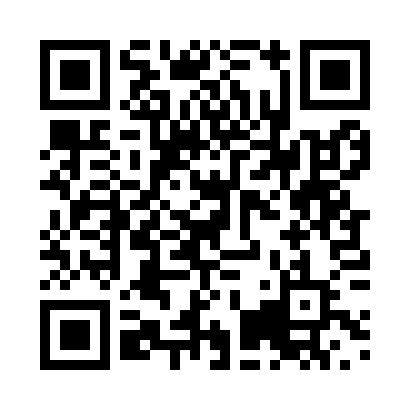 Ramadan times for Tome, ChileMon 11 Mar 2024 - Wed 10 Apr 2024High Latitude Method: NonePrayer Calculation Method: Muslim World LeagueAsar Calculation Method: ShafiPrayer times provided by https://www.salahtimes.comDateDayFajrSuhurSunriseDhuhrAsrIftarMaghribIsha11Mon6:206:207:472:025:348:158:159:3812Tue6:216:217:482:015:338:148:149:3613Wed6:226:227:492:015:328:128:129:3414Thu6:236:237:502:015:318:118:119:3315Fri6:246:247:512:015:308:108:109:3116Sat6:256:257:522:005:298:088:089:3017Sun6:266:267:532:005:288:078:079:2818Mon6:276:277:542:005:278:058:059:2619Tue6:286:287:541:595:268:048:049:2520Wed6:296:297:551:595:258:028:029:2321Thu6:306:307:561:595:248:018:019:2222Fri6:316:317:571:585:237:597:599:2023Sat6:326:327:581:585:227:587:589:1924Sun6:336:337:591:585:217:567:569:1725Mon6:346:348:001:585:207:557:559:1626Tue6:356:358:011:575:197:537:539:1427Wed6:366:368:011:575:187:527:529:1328Thu6:366:368:021:575:177:507:509:1129Fri6:376:378:031:565:167:497:499:1030Sat6:386:388:041:565:157:487:489:0831Sun6:396:398:051:565:147:467:469:071Mon6:406:408:061:555:137:457:459:052Tue6:416:418:071:555:127:437:439:043Wed6:426:428:071:555:117:427:429:024Thu6:436:438:081:555:107:407:409:015Fri6:436:438:091:545:097:397:399:006Sat6:446:448:101:545:087:377:378:587Sun5:455:457:1112:544:076:366:367:578Mon5:465:467:1212:534:066:356:357:559Tue5:475:477:1312:534:056:336:337:5410Wed5:485:487:1312:534:046:326:327:53